ESTUDO TÉCNICO PRELIMINAR n. 08/2024- Introdução:A presente contratação se faz necessária para atender a necessidade de aquisição do item, o qual não faz parte do estoque regular deste Tribunal de Justiça, tendo em vista a necessidade de utilização em eventos de caráter institucional da Presidência do Poder Judiciário do Estado de Mato Grosso.– Descrição da Necessidade:Busca-se com a aquisição das xícaras personalizadas, como símbolo manter vivo em destaque a memória e a história relevante da Presidência do Poder Judiciário na recepção de autoridades, sendo o produto adquirido com acabamentos, cores, impressão, capacidade volumétrica, medidas, de acordo com estabelecido neste documento..A unidade demandante, diante da impossibilidade de atendimento por seus meios, pretende a presente contratação, visto a finalidade institucional alinhada com o interesse público.– Requisitos da Contratação:O Produto que se pretende adquirir é reconhecidamente de primeira linha, utilizado por outros Tribunais de Justiça como, por exemplo, do Paraná, onde tem atendido com qualidade e rendimento.Devendo ser escolhida a solução capaz de atender à necessidade de forma eficiente, ponderando-se desde logo o estabelecimento de uma boa relação custo benefício.– Estimativa das quantidades, acompanhadas das memórias de cálculo e dos documentos que lhe dão suporte:Será necessária a aquisição de 600 (seiscentos) unidades, a fim de atender a demanda, buscando uma prática com um custo menor para contratação, considerando ainda a maior celeridade para contratação.– Levantamento de mercado e justificativa da escolha do tipo de solução a contratar:O levantamento de mercado foi realizado através de Cotação Eletrônica extraída dosite Banco de Preços conforme relatório e análise crítica de preços anexos ao processo.– Estimativas de preços ou preços referenciais:O preço estimado da contratação foi obtido através de Mapa Comparativo de Preços, no Valor de R$ 26.934,00 (vinte e seis mil, novecentos e trinta e quatro reais).Buscou-se aqui, verificar se há disponibilidade de recursos financeiros para custear a contratação, bem como uma análise preliminar quanto à sua eficiência, mediante uma ponderação entre custo do objeto a ser contratado e o benefício a ser auferido pela entidade.– Descrição da solução como um todo:A aquisição de produtos gráficos do tipo xícaras com impressão personalizada para atender a demanda da Presidência do Poder Judiciário do Estado de Mato Grosso, tem caráter institucional.– Justificativas para o parcelamento ou não da solução quando necessária para individualização do objeto:Por se tratar de item único e específico não há necessidade de parcelamento da solução.Não é demais relembrar que a Licitação Pública deve ser realizada em proveito da Administração Pública e não com o intuito de financiar o desenvolvimento de determinado segmento empresarial, posto que não se trata de instrumento adequado para o fomento de atividades particulares.– Demonstrativo dos resultados pretendidos em termos de economicidade e de melhor aproveitamento dos recursos humanos, materiais ou financeiros disponíveis:O resultado pretendido com a contratação objetivada é promover a instituição do Poder Judiciário do Estado de Mato Grosso quando da necessidade de utilização da aquisição em eventos com demais autoridades que se fizerem presentes.– Providências para adequação do ambiente do órgão:Não foram verificadas necessidades de adequação do ambiente organizacional.– Contratações correlatas e/ou interdependentes:Não há contratações correlatas e interdependentes geradas pela contratação emcomento.– Impactos AmbientaisEssa contratação minimiza possíveis impactos ambientais, considerando o uso de xícaras promove a diminuição do uso de copos descartáveis, fortalecendo a cultura socioambiental no ambiente de trabalho contribuindo para uma gestão eficiente e de qualidade.– Declaração da viabilidade ou não da contratação:Torna-se viável a contratação, pois este projeto vai de encontro com o caráter institucional do Poder Judiciário do Estado de Mato Grosso.Cuiabá, 22 de Janeiro de 2024Roberto Cyríaco da Silva Coordenador de InfraestruturaProtocolo de Assinatura(s)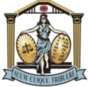 O documento acima foi submetido para assinatura eletrônica, na plataforma de assinaturas do Poder Judiciário do Estado de Mato Grosso.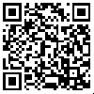 Para assegurar a autenticidade e validar as assinaturas, recomendamos o uso do aplicativo TodoJud, disponível para download em seu dispositivo móvel através da Google Play Store ou da Apple App Store.Código verificador - AD:8A300000-50AF-BAD8-8DA0-08DC1C21507D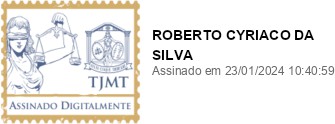 